ПОВЕСТКА ДНЯОЧЕРЕДНОГО ОБЩЕГО СОБРАНИЯ ЧЛЕНОВ АССОЦИАЦИИ НСРО «РУСЛОМ.КОМ» Уважаемые члены Ассоциации!Информируем Вас о проведении Очередного общего собрания членов Ассоциации НСРО «РУСЛОМ.КОМ» (далее - Ассоциация) по вопросам уставной деятельности организации. Собрание пройдет 08 декабря 2023 г. по адресу: г. Москва, 5-й Котельнический пер., д. 11,метро «Таганская», Бункер-42 на Таганке.Регистрация: 11.00-12.00Время проведения: 12.00-16.30Подсчет голосов, нетворкинг: 16.30-19.30 Возможно очное участие посредством видеоконференцсвязи, онлайн.https://telemost.yandex.ru/j/15382316658089693852501758069962054601    Напоминаем о необходимости представления доверенности в случае участия в голосовании полномочного представителя компании-члена Ассоциации. Вопросы повестки дняВопросы, вынесенные на голосование и утверждение Общим собранием1.Отчёт Президента об итогах деятельности Президиума Ассоциации, итогах региональных мероприятий в 2023 г.2.Отчет Директора об итогах деятельности Ассоциации в 2023 г.3.Утверждение Плана реализации приоритетных направлений деятельности Ассоциации на 2024-2026 г г.Вопросы на обсуждение, не вынесенные на процедуру голосования 1.Доклады представителей комитетов и комиссий Ассоциации об итогах деятельности в 2023 г.2. Анонс плана мероприятий и деятельности на 2024 г.3. Текущее состояние и перспективы развития рынка лома черных и цветных металлов, драгоценных металлов в России, в том числе следующие направления, инициативы и проблемные вопросы:- Утилизация ВЭТС – реализация соответствующей резолюции и запуск госпрограммы по авторециклингу;- Экспортные ограничения лома металлов;- Освобождение населения от НДФЛ в рамках реализации вторресурсов;- Агентский НДС на все циклы переработки меди.Дирекция Ассоциации НСРО "РУСЛОМ.КОМ"   +7 (499)490-49-28   sro@ruslom.com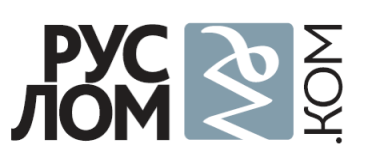                     Ассоциация«Национальная саморегулируемая организация предприятий по обращению с ломом металлов, отходами производства и потребления»119017, Г.МОСКВА, ВН.ТЕР.Г. МУНИЦИПАЛЬНЫЙ ОКРУГ ЯКИМАНКА, УЛ. БОЛЬШАЯ ОРДЫНКА,             Д. 50  СТР. 1, ПОМЕЩ. 1/1Тел./факс +7 499 490-49-28    www.ruslom.com  sro@ruslom.comДата и место проведения                              08 декабря 2023 г.  Москва Время проведения заседания 12.00-16.30Председатель заседания: Президент Ассоциации НСРО «РУСЛОМ.КОМ» Володькин В.В.